СВЕДЕНИЯО РЕАЛНЗУЕМЫХ В МБОУ СОШ № 13в 2023-2024 УЧЕБНОМ ГОДУ.                Образовательных программах, в том числе о реализуемых адаптированных образовательных программах, с указанием учебных предметов, курсов, дисциплин (модулей), практики, предусмотренных соответствующих образовательной программой, а также об использовании при реализации указанных образовательных программ электронного обучения и дистанционных образовательных технологий Муниципальное бюджетное общеобразовательное учреждение средняя общеобразовательная школа №13 имени Героя Советского Союза Г.К. Кулика муниципального образования Тимашевский район (далее Школа) в своей уставной деятельности реализует следующие общеобразовательные программы: начального общего, основного общего, среднего общего образования, в том числе адаптированные образовательных программы.Начальное общее образование является базой для получения основного общего образования. Программы начального общего образования обеспечивают развитие обучающихся, овладение навыками чтения, письма, счета, основными умениями учебной деятельности, элементами теоретического мышления, простейшими навыками самоконтроля учебных действий, культуры поведения и речи, основами личной гигиены и здорового образа жизни.Основное общее образование является базовым для получения среднего общего образования. Программы основного общего образования обеспечивают условия для воспитания, становления и формирования личности обучающегося, для развития его склонностей, интересов и способностей к социальному самоопределению.Среднее общее образование — завершающий уровень общего образования, призванный обеспечить функциональную грамотность и социальную адаптацию обучающихся, содействовать их общественному и гражданскому самоопределению. Программы основного общ образования предусматривают подготовку старшеклассников в соответствии с их интересами и намерениями продолжения образования.Реализация    адаптированных    основных    общеобразовательных   программобеспечивает: формирование академической грамотности, жизненных компетенций и системы социальных отношений, а также его интеграцию в социальное окружение; формирование основ нравственного развития обучающихся, приобщение их к общекультурным, национальным и этнокультурным ценностям; формирование здорового образа жизни, элементарных правил поведения. Внеурочная деятельность формируется из часов, необходимых для обеспечения индивидуальных потребностей обучающихся и предусматривает не менее 4 часов на реализацию обязательных занятий2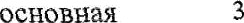 коррекционной направленности (занятия со специалистами психолого- педагогического сопровождения: логопед, дефектолог, психолог). Реализации образовательной программы для детей с умственной отсталостью по всем учебным предметом (содержание обучения) имеет практическую и коррекционную направленность и обеспечивает необходимый уровень знаний, умений и навыков для успешной социально-бытовой адаптации. В образовательном процессе используются учебники и методические пособия, входящие в федеральный перечень учебников, рекомендованных (допущенных) к использованию в образовательном процессе в образовательных учреждения.Перечень образовательных программ, реализуемых в МБОУ СОШ №l3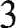 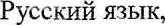 4РуководительподписьобразовательнойИсаенко В.А.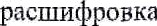 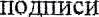 организации№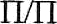 Уровень образованияНаправленность программыВид деятельностиКласс Учебные предметыФормы обучения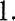 Начальное общее образованиеООП НОООсновная1Русский язык,Литературное чтение, математика, окружающий мир, технология, физическая культура, искусство, кубановедениеОчная2.Основная2Русский язык,литературное чтение, математика,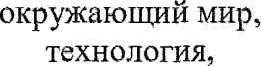 физическая культура изобразительное искусство, музыка, кубановедениеОчная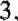 Русский язык,литературное чтение, математика, окружающий мир, технология, физическая культура, изобразительное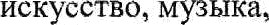 кубановедениеОчная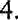 Основная4Русский язык,литературное чтение, математика, окружающий мир, технология, физическая культура, изобразительноеКубановедение,Очная ОРКСЭ,1.ООП HOO (1 KJIACC)ФГОС 2021Основная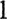 Русский язык,Литературное чтение, математика, окружающий мир, технология, физическая культура, искусство, кубановедениеОчная2.AOOП HOO OB3 B.7.2Основная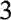 Русский язык,литературное чтение, математика,физическая культура изобразительное искусство, музыка, кубановедениеОчная3.AOOП HOO OB3 B.4.2Основная2Русский язык,литературное чтение, математика,физическая культура изобразительное искусство, музыка, кубановедениеОчная4.AOOП HOO OB3 B.1ОсновнаяРусский язык, литературное чтение,математика,физическая культура изобразительное искусство, музыка, кубановедениеОчная5.AOOП HOO OB3 B.7.1ОсновнаяРусский язык,литературное чтение, математика,физическая культура изобразительное искусство, музыка, кубановедениеОчная6.AOOП HOO OB3 B.8.2Основная1Русский язык,литературное чтение, иностранный язык, математика, окружающий мир, музыка, изобразительное искусство,технология, физическая культураОчная7.ООП ООО (5 KIIACC)ФГОС 2021Основная5Русский язык,литература, иностранныйязык, математика,история России, Всеобщая история, география,биология, музыка, изобразительное искусство, технология,Очная8.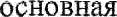 6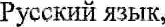 литература, иностранный язык, математика,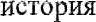 России, Всеобщая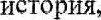 обществознание, география, биология, музыка, изобразительное искусство,технология, физическая культураОчная9.Основная7Русский язык,литература, иностранный  язык, алгебра, геометрия, информатика,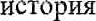 России Всеобщая обществознание,биология, музыка,изобразительное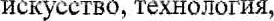 физическая культураОчная10.Основная8Русский язык,литература, иностранный язык, алгебра, геометрия,России/Всеобщая обществознание,химия, биология, музыка, технс›логия, физическая культура, ОБЖОчная11.Основная9Русский язык,Литература, иностранный язык, алгебра, геометрия, информатика,биология, химия, физика,, история Россия/Всеобщаяобществознание, географии, искусство, физическая культура, ОБЖОчная1.AOOП ООО OB3УMCTBОсновная5-9Русский язык, чтение, математика, информатика, мир истории, история Отечества, основыСоциальные знаниябиология, география, музыка,фтнческая культураОчная2.AOOП ООО OB3 3ПPОсновная5-9Русский язык,литература, иностранный язык, алгебра, геометрия, информатика,история России/Всеобщая история, обществознание, географии, физика, химия, биология, музыка, технология, физическая культура, ОБЖОчная3.AOOП ООО OB3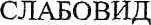 Основная5Русский язык,литератураа, иностранный язык, математика, информатика,России Всеобщая история, обществознание, география, физика химия, биология, музыка, технология, физическая культура, ОБЖОчная4.ООП ЗРПОсновная10Русский язык,литература, иностранный язык, алгебра и начала анализа,геометрия, информатика,физика, история, география, обществознание, основы финансовой грамотности, астрономия  физическаякультура, технология, ОБЖОчная5.Основная11Русский язык, литература, иностранныйязык, алгебра и началагеометрия, информатика, биология, химия, физика, история, география, астрономия, физическая культура, технология, ОБЖОчная